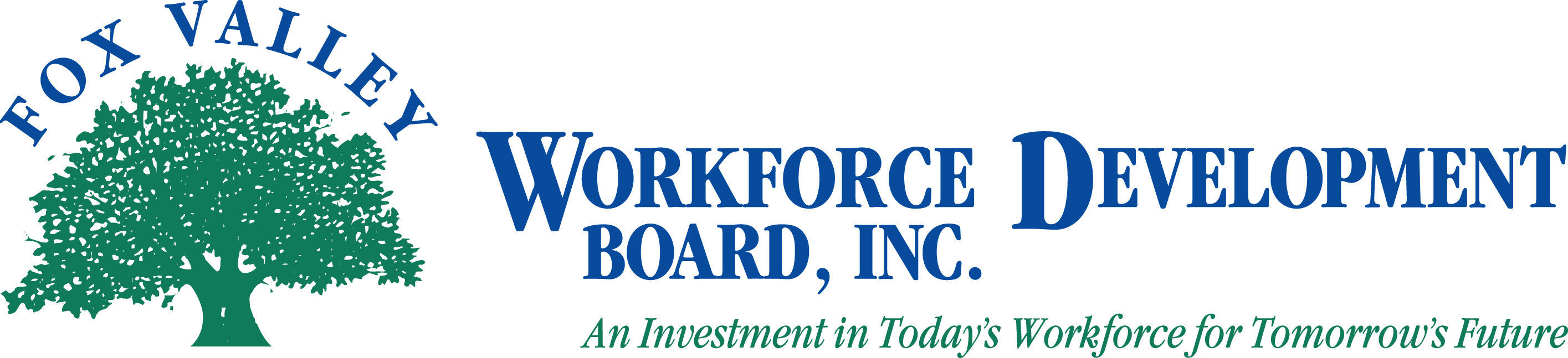 AGENDA The Fox Valley Workforce Development Board will hold aBoard of Director meeting on Thursday, March 20, 2014 at 2:00 P.M.at Waupaca FoundryCall to OrderIntroductionsApproval of Minutes from 11/21/13 meeting (Action Item)Move to Closed Session as per State Statute 19.85(1)(b) for Personnel (Action Item)Return to Open Session as per State Statute 19.85(1)(b) for Personnel (Action Item)Approval of actions discussed in Closed Session (Action Item)Designation of an Ad Hoc Nomination Committee (Action Item)Discussion on and approval of MOU with WWDA (Action Item)Committee UpdatesFinance ReportApproval of annual audit report from Reilly, Penner & Benton (Action Item)Policy Committee ReportDiscussion of Policy Review PlanRecommendation to dissolve Policy Committee (Action Item)One-Stop Committee ReportOshkosh Job Center updateApprove contracts for WIA programs (DW/Adult/Youth for PY14) (Action Item)Youth Committee ReportYouth Stipend Policy (Action Item)Director’s UpdateStrategic Plan UpdateApproval of plan to pursue planning grant (Action Item)Compliance update: Data Validation and DoL auditIn-depth overview of WIA ProgramOtherAdjournmentNext meeting is: May 15, 2014Meeting location:Waupaca Foundry, Inc.1955 Brunner DriveWaupaca, WI 54981(715-258-6782 office) – drive past the guard house, park in main parking lot.  Walk up the steps to the main entrance and announce that you are here for the FVWDB meetingFor additional information, if you require assistance to attend the meeting or to access meeting materials, or if you need an interpreter, contact Beth Reinke at FVWDB, 1401 McMahon Road, Suite 200, Neenah, WI 54956, breinke@fvwdb.com, 920-720-5600.  